Новосибирская  фабрика,  ООО Исток  « Сибирские пуховые товары»   	ГОРБАЧЕВА ИРИНА  - менеджер оптовых продаж .   mail: spt-ig@mail.ru, тел. 8 953-8783-820                              ПРАЙС,  4 страницы (оптовые цены в рублях)   2017г.                                              1 стр. – коллекция эконом/класса; 2,3,4 стр. – коллекция элит/классаКОЛЛЕКЦИЯ «КОМФОРТ»  Одеяло пуховое кассетного типаКОЛЛЕКЦИЯ «КОМФОРТ ПЛЮС»                               КОЛЛЕКЦИЯ «ЭКО» одеяло КОЛЛЕКЦИЯ «ЭЛЕГИЯ»    ОДЕЯЛО высокотехнологичный пух 15%Р.Р.                          КОЛЛЕКЦИЯ «ЭЛИТ»   Одеяло пуховое кассетного типаКОЛЛЕКЦИЯ «ЛЮКС»   Одеяло пуховое кассетного типаКОЛЛЕКЦИЯ «ЛЮКС»   ПОДУШКА  пуховая 3-х-камерная, ткань – инлет, хлопок 100%                                                                                                                                                       Продолжение             КОЛЛЕКЦИЯ «ЛЮКС»   ПОДУШКА    пуховая   пух  100 %              КОЛЛЕКЦИЯ «Орхидея»        Одеяло пуховое кассетного типаNew  ПОДУШКА    пухо-перовая из стеганного полотнаNew  ПОДУШКА    пухо-перовая из стеганного полотна с бортом                                                                                                                                                       продолжение                                                              Спальный    мешок «СТАНДАРТ»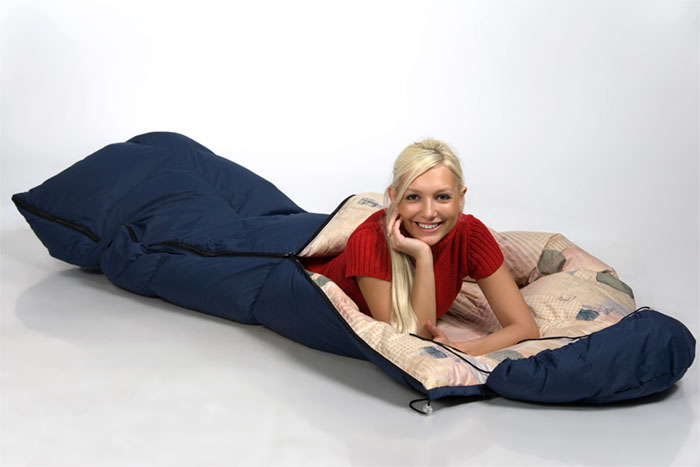 С УВАЖЕНИЕМ, ВАШ МЕНЕДЖЕР ОПТОВЫХ ПРОДАЖ  -  ИРИНА ГОРБАЧЕВА, тел: 8953-8783-820Размеры, смНаполнитель –пух гусиный первой категории, кгИнлет – хлопок 100%, набивной, однотонныйРазмеры, смНаполнитель –пух гусиный первой категории, кгНормальный вариант110 х 1400,41810р. 140 х 2000,73280р. 180 х 2000,94090р.200 х 2201,14910р. 220 х 2401,36540р. КОЛЛЕКЦИЯ «КОМФОРТ»  ПОДУШКА    перовая   пух  10 % КОЛЛЕКЦИЯ «КОМФОРТ»  ПОДУШКА    перовая   пух  10 % КОЛЛЕКЦИЯ «КОМФОРТ»  ПОДУШКА    перовая   пух  10 % КОЛЛЕКЦИЯ «КОМФОРТ»  ПОДУШКА    перовая   пух  10 % Размеры, смНаполнитель –      пухо-перовая, смесь, кгИнлет однотонныйхлопок 100%АКЦИЯ !!!!!Инлет набивнойхлопок 100%70 х 701,6370р. 580р. 50 х 701,1315р. 425р. 60 х 601,2330р. 465р. 50 х 500,8225р. 315р.40 х 600,8225р. 300р. 40 х 400,5150р. 200р.подушка, смНаполнитель -пухо-перовая,   АКЦИЯ!!! Тик цветной х/б  35% п/э 65%Размеры, смнаполнитель,        синт/волокно ХОЛСТОН г/кв.м.Полиэстер, цвет: набивной70 х 701,5275р.110 х 14039550 х 701,1    205р.     140 х 20020044560 х 601,2 225р.180 х 200200580200 х 220200675Размеры, смРазмеры, смНаполнитель –    смесь      пухо-перовая, высокотехнологичный пух, кгНаполнитель –    смесь      пухо-перовая, высокотехнологичный пух, кгИнлет однотонный хлопок   100%Инлет однотонный хлопок   100%Инлет набивной хлопок   100%Инлет набивной хлопок   100%140 х 200140 х 2001,051,053060р.3060р.3330р.3330р.180 х 200180 х 2001,261,263830р.3830р.4180р.4180р.200 х 220200 х 2201,441,444600р.4600р.5020р.5020р.220 х 240220 х 2401,681,685040р.5040р.5490р.5490р.КОЛЛЕКЦИЯ «ЭЛЕГИЯ»  ПОДУШКА высокотехнологичный пух 15%КОЛЛЕКЦИЯ «ЭЛЕГИЯ»  ПОДУШКА высокотехнологичный пух 15%КОЛЛЕКЦИЯ «ЭЛЕГИЯ»  ПОДУШКА высокотехнологичный пух 15%КОЛЛЕКЦИЯ «ЭЛЕГИЯ»  ПОДУШКА высокотехнологичный пух 15%КОЛЛЕКЦИЯ «ЭЛЕГИЯ»  ПОДУШКА высокотехнологичный пух 15%КОЛЛЕКЦИЯ «ЭЛЕГИЯ»  ПОДУШКА высокотехнологичный пух 15%КОЛЛЕКЦИЯ «ЭЛЕГИЯ»  ПОДУШКА высокотехнологичный пух 15%Размеры, смНаполнитель –    смесь      пухо-перовая, высокотехнологичный пух, кгНаполнитель –    смесь      пухо-перовая, высокотехнологичный пух, кгИнлет однотонный хлопок   100%Инлет однотонный хлопок   100%Инлет набивной хлопок   100%Инлет набивной хлопок   100%70 х 700,90,9475р.475р.500р. 500р. 50 х 700,650,65                     355р.                      355р.                                 375р.                                 375р. 60 х 600,650,65375р.375р.400р.400р.50 х 500,450,45255р.255р.270р.270р.40 х 400,30,3170р.170р.180р.180р.30 х 300,20,2115р.115р.120р.120р.Размеры, смНаполнитель –    100% пух гусиныйкатегории “Экстра” кгИнлет – хлопок 100%, Цветной, однотонныйИнлет – хлопок 100%, Цветной, однотонныйРазмеры, смНаполнитель –    100% пух гусиныйкатегории “Экстра” кгОблегчённый вариантНормальный вариант110 х 1400,25 / 0,52020р. 2790р. 140 х 2000,45 / 0,93930р. 5330р. 180 х 2000,55 / 1,14910р. 6610р. 200 х 2200,65 / 1,35880р. 7900р. 220 х 2400,80 / 1,66680р. 9160р. КОЛЛЕКЦИЯ «ЭЛИТ»   ПОДУШКА    полу – пуховая    пух 50 %КОЛЛЕКЦИЯ «ЭЛИТ»   ПОДУШКА    полу – пуховая    пух 50 %КОЛЛЕКЦИЯ «ЭЛИТ»   ПОДУШКА    полу – пуховая    пух 50 %КОЛЛЕКЦИЯ «ЭЛИТ»   ПОДУШКА    полу – пуховая    пух 50 %Размеры, смНаполнитель –         пух гусиный 50% мелкое перо, кгИнлет – хлопок 100%, однотонный, цветнойИнлет – хлопок 100%, однотонный, цветной70 х 701,41110р. 1110р. 60 х 601,0840р. 840р. 50 х 701,0820р. 820р. 50 х 500,7590р. 590р. 45 х 450,5400р. 400р. 40 х 600,7570р. 570р. 40 х 400,45370р. 370р. Размеры, смНаполнитель –      100% пух гусиныйкатегории «Экстра», кгБатист гладкоокрашенный – хлопок 100%, цвет: голубой,  зелёный, стальнойБатист гладкоокрашенный – хлопок 100%, цвет: голубой,  зелёный, стальнойРазмеры, смНаполнитель –      100% пух гусиныйкатегории «Экстра», кгОблегчённый вариантНормальный вариант110 х 1400,25 / 0,52660р.3410р. 140 х 2000,45 / 0,95250р. 6580р. 180 х 2000,55 / 1,16570р. 8190р. 200 х 2200,65 / 1,37890р. 9810р. 220 х 2400,80 / 1,68840р.11210р. КОЛЛЕКЦИЯ «ЛЮКС»   ПОДУШКА  пуховая 3-х-камерная, ткань – батист, хлопок 100%КОЛЛЕКЦИЯ «ЛЮКС»   ПОДУШКА  пуховая 3-х-камерная, ткань – батист, хлопок 100%КОЛЛЕКЦИЯ «ЛЮКС»   ПОДУШКА  пуховая 3-х-камерная, ткань – батист, хлопок 100%КОЛЛЕКЦИЯ «ЛЮКС»   ПОДУШКА  пуховая 3-х-камерная, ткань – батист, хлопок 100%70 х 701,301860р. 1860р. 50 х 701,001320р.1320р.60 х 601,001400р.1400р.Размеры, смНаполнитель –      100% пух гусиныйкатегории «Экстра», кгИнлет однотонный хлопок   100%Инлет набивной хлопок   100%70 х 701,301 550р.1 620р. 50 х 701,00                    1 155р.                                1 210р. 70 х 700,902860р. 50 х 700,652100р. Размеры, смНаполнитель –      100% пух гусиныйкатегории «Экстра», кгБатист гладкоокрашенный – хлопок 100%, цвет: светло-голубой, светло-зелёный, с бортиком и контрастными кантамиБатист гладкоокрашенный – хлопок 100%, цвет: светло-голубой, светло-зелёный, с бортиком и контрастными кантамиРазмеры, смНаполнитель –      100% пух гусиныйкатегории «Экстра», кгОблегчённый вариантНормальный вариант110 х 1400,25 / 0,52720р. 3460р. 140 х 2000,45 / 0,95320р. 6660р.180 х 2000,55 / 1,16650р. 8280р. 200 х 2200,65 / 1,37970р. 9900р. 220 х 2400,80 / 1,68940р. 11320р. КОЛЛЕКЦИЯ «Орхидея»        ПОДУШКА    пуховаяКОЛЛЕКЦИЯ «Орхидея»        ПОДУШКА    пуховаяКОЛЛЕКЦИЯ «Орхидея»        ПОДУШКА    пуховаяКОЛЛЕКЦИЯ «Орхидея»        ПОДУШКА    пуховая70 х 700,903260р. 3260р. 50 х 700,652410р. 2410р. КОЛЛЕКЦИЯ «Орхидея»        ПОДУШКА  пуховая 3-х-камерная с бортиком и атласным кантом, ткань – батист, хлопок 100%КОЛЛЕКЦИЯ «Орхидея»        ПОДУШКА  пуховая 3-х-камерная с бортиком и атласным кантом, ткань – батист, хлопок 100%КОЛЛЕКЦИЯ «Орхидея»        ПОДУШКА  пуховая 3-х-камерная с бортиком и атласным кантом, ткань – батист, хлопок 100%КОЛЛЕКЦИЯ «Орхидея»        ПОДУШКА  пуховая 3-х-камерная с бортиком и атласным кантом, ткань – батист, хлопок 100%70 х 701,302050р. 2050р. 50 х 701,001560р.1560р.Размеры,                  смНаполнитель –         пуховая смесь, кгСатин-атлас – хлопок 100%Инлет однотонный хлопок   100%Полиэстер однотонный                100%50 х 701,01220р.820р.880р.70 х 701,61780р.1130р.1130р.Размеры,                  смНаполнитель –         пуховая смесь, кгСатин-атлас – хлопок 100%Инлет однотонный хлопок   100%Полиэстер однотонный                100%50 х 701,11240р.840р.900р.70 х 701,71800р.1230р.1150р.                                                             МАТРАЦ  перо-пуховый                                                             МАТРАЦ  перо-пуховый                                                             МАТРАЦ  перо-пуховыйРазмеры, смНаполнитель –    смесь     гусиная перо-пуховая, кгТик  однотонный , хлопок 35%, п/э  65 %Инлет   однотонный  –  хлопок   100%70 х 1903,52270р. 80 х 1904,02570р. Размеры, смНаполнитель –      100% пух гусиныйкатегории «Экстра», кгВерх –                     полиэстер или нейлонВнутри – инлет набивной  –  хлопок 100%180 х 2001,36110р. 210 х 2201,77740р.                                                               Спальный    мешок «КОМПАКТ»                                                              Спальный    мешок «КОМПАКТ»                                                              Спальный    мешок «КОМПАКТ»Размеры, смНаполнитель –      100% пух гусиныйкатегории «Экстра», кгВерх –                      полиэстер или нейлонВнутри –                                       полиэстер180 х 2001,35910р. Спальный    мешок «ЛЮКС» с простынёй с креплением «velcro»Спальный    мешок «ЛЮКС» с простынёй с креплением «velcro»Спальный    мешок «ЛЮКС» с простынёй с креплением «velcro»Размеры, смНаполнитель –      100% пух гусиныйкатегории «Экстра», кгВерх –                      полиэстер или нейлонВнутри – инлет набивной  –  хлопок 100% ,простыня - бязь180 х 2001,36555р. 210 х 2201,78225р. 